 Об утверждении отчета об исполнении бюджета муниципального образования Андреевский сельсовет за 1 квартал 2019 года.
  В соответствии с пунктом 5 статьи 264 бюджетного кодекса Российской Федерации администрация Андреевского сельсовета Курманаевского района: 
		1. Утвердить отчет об исполнении бюджета муниципального образования Андреевский сельсовет за 1 квартал 2019 года - по доходам в сумме 1190016 рублей 94 копейки- по расходам в сумме 1886282 рубля 97 копеекПревышение расходов над доходами в сумме 45 733 рубля 97 копеек с показателями: - доходы местного бюджета по кодам классификации доходов бюджетов согласно приложений №1; - расходы местного бюджета по кодам классификации доходов бюджетов согласно приложений №2; - источники финансирования дефицита бюджета согласно приложения №3. 
		2. Направить данное постановление для подписания главе муниципального образования Андреевский сельсовет Алимкиной Л.Г. 
		3. Постановление вступает в силу со дня подписания и подлежит официальному опубликованию в местном печатном органе «Вестник». 
Глава муниципального образования                                             Л.Г. Алимкина 
 Разослано: в дело, прокурору, районной администрации, счетную палату  Приложение №1 к постановлению муниципального образования Андреевский сельсовет от  07.05.2019 №15-пДоходы бюджета администрации МО Андреевский сельсовет Курманаевского района за 1 квартал 2019 годаПриложение № 2 к постановлению муниципального образования Андреевский сельсовет от  07.05.2019 №15-пРасходы бюджета администрации МО Андреевский сельсовет Курманаевского района за 1 квартал 2019 года
Приложение № 3 к постановлению муниципального образования Андреевский сельсовет от  07.05.2019 № 15-пИсточники финансирования дефицита бюджета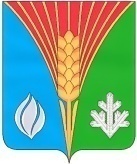 АдминистрацияМуниципального образованияАндреевский сельсоветКурманаевского районаОренбургской областиПОСТАНОВЛЕНИЕ07.05.2019 № 15-пНаименование показателяКод дохода по бюджетной классификацииУтвержденные бюджетные назначенияИсполнено% исполнения13456Доходы бюджета - всегоX7 387 900,001 190 016,9416,11в том числе:НАЛОГОВЫЕ И НЕНАЛОГОВЫЕ ДОХОДЫ000 100000000000000004 030 000,00761 515,9018,90НАЛОГИ НА ПРИБЫЛЬ, ДОХОДЫ000 101000000000000001 723 000,00420 432,1724,40Налог на доходы физических лиц000 101020000100001101 723 000,00420 432,1724,40Налог на доходы физических лиц с доходов, источником которых является налоговый агент, за исключением доходов, в отношении которых исчисление и уплата налога осуществляются в соответствии со статьями 227, 227.1 и 228 Налогового кодекса Российской Федерации000 101020100100001101 723 000,00420 198,0924,39Налог на доходы физических лиц с доходов, источником которых является налоговый агент, за исключением доходов, в отношении которых исчисление и уплата налога осуществляются в соответствии со статьями 227, 227.1 и 228 Налогового кодекса Российской Федерации (сумма платежа (перерасчеты, недоимка и задолженность по соответствующему платежу, в том числе по отмененному)000 101020100110001100,00419 988,150,00Налог на доходы физических лиц с доходов, источником которых является налоговый агент, за исключением доходов, в отношении которых исчисление и уплата налога осуществляются в соответствии со статьями 227, 227.1 и 228 Налогового кодекса Российской Федерации (пени по соответствующему платежу)000 101020100121001100,0016,590,00Налог на доходы физических лиц с доходов, источником которых является налоговый агент, за исключением доходов, в отношении которых исчисление и уплата налога осуществляются в соответствии со статьями 227, 227.1 и 228 Налогового кодекса Российской Федерации (суммы денежных взысканий (штрафов) по соответствующему платежу согласно законодательству Российской Федерации)000 101020100130001100,00193,350,00Налог на доходы физических лиц с доходов, полученных физическими лицами в соответствии со статьей 228 Налогового кодекса Российской Федерации000 101020300100001100,00234,080,00Налог на доходы физических лиц с доходов, полученных физическими лицами в соответствии со статьей 228 Налогового кодекса Российской Федерации (сумма платежа (перерасчеты, недоимка и задолженность по соответствующему платежу, в том числе по отмененному)000 101020300110001100,00234,000,00Налог на доходы физических лиц с доходов, полученных физическими лицами в соответствии со статьей 228 Налогового кодекса Российской Федерации (пени по соответствующему платежу)000 101020300121001100,000,080,00НАЛОГИ НА ТОВАРЫ (РАБОТЫ, УСЛУГИ), РЕАЛИЗУЕМЫЕ НА ТЕРРИТОРИИ РОССИЙСКОЙ ФЕДЕРАЦИИ000 10300000000000000832 000,00224 608,9527,00Акцизы по подакцизным товарам (продукции), производимым на территории Российской Федерации000 10302000010000110832 000,00224 608,9527,00Доходы от уплаты акцизов на дизельное топливо, подлежащие распределению между бюджетами субъектов Российской Федерации и местными бюджетами с учетом установленных дифференцированных нормативов отчислений в местные бюджеты000 10302230010000110302 000,0098 669,1032,67Доходы от уплаты акцизов на дизельное топливо, подлежащие распределению между бюджетами субъектов Российской Федерации и местными бюджетами с учетом установленных дифференцированных нормативов отчислений в местные бюджеты (по нормативам, установленным Федеральным законом о федеральном бюджете в целях формирования дорожных фондов субъектов Российской Федерации)000 10302231010000110302 000,0098 669,1032,67Доходы от уплаты акцизов на моторные масла для дизельных и (или) карбюраторных (инжекторных) двигателей, подлежащие распределению между бюджетами субъектов Российской Федерации и местными бюджетами с учетом установленных дифференцированных нормативов отчислений в местные бюджеты000 103022400100001102 000,00689,4034,47Доходы от уплаты акцизов на моторные масла для дизельных и (или) карбюраторных (инжекторных) двигателей, подлежащие распределению между бюджетами субъектов Российской Федерации и местными бюджетами с учетом установленных дифференцированных нормативов отчислений в местные бюджеты (по нормативам, установленным Федеральным законом о федеральном бюджете в целях формирования дорожных фондов субъектов Российской Федерации)000 103022410100001102 000,00689,4034,47Доходы от уплаты акцизов на автомобильный бензин, подлежащие распределению между бюджетами субъектов Российской Федерации и местными бюджетами с учетом установленных дифференцированных нормативов отчислений в местные бюджеты000 10302250010000110584 000,00144 669,2624,77Доходы от уплаты акцизов на автомобильный бензин, подлежащие распределению между бюджетами субъектов Российской Федерации и местными бюджетами с учетом установленных дифференцированных нормативов отчислений в местные бюджеты (по нормативам, установленным Федеральным законом о федеральном бюджете в целях формирования дорожных фондов субъектов Российской Федерации)000 10302251010000110584 000,00144 669,2624,77Доходы от уплаты акцизов на прямогонный бензин, подлежащие распределению между бюджетами субъектов Российской Федерации и местными бюджетами с учетом установленных дифференцированных нормативов отчислений в местные бюджеты000 10302260010000110-56 000,00-19 418,8134,68Доходы от уплаты акцизов на прямогонный бензин, подлежащие распределению между бюджетами субъектов Российской Федерации и местными бюджетами с учетом установленных дифференцированных нормативов отчислений в местные бюджеты (по нормативам, установленным Федеральным законом о федеральном бюджете в целях формирования дорожных фондов субъектов Российской Федерации)000 10302261010000110-56 000,00-19 418,8134,68НАЛОГИ НА СОВОКУПНЫЙ ДОХОД000 1050000000000000085 000,005 104,506,01Единый сельскохозяйственный налог000 1050300001000011085 000,005 104,506,01Единый сельскохозяйственный налог000 1050301001000011085 000,005 104,506,01Единый сельскохозяйственный налог (сумма платежа (перерасчеты, недоимка и задолженность по соответствующему платежу, в том числе по отмененному)000 105030100110001100,005 104,500,00НАЛОГИ НА ИМУЩЕСТВО000 106000000000000001 350 000,00105 762,287,83Налог на имущество физических лиц000 10601000000000110166 000,0058 530,0835,26Налог на имущество физических лиц, взимаемый по ставкам, применяемым к объектам налогообложения, расположенным в границах сельских поселений000 10601030100000110166 000,0058 530,0835,26Налог на имущество физических лиц, взимаемый по ставкам, применяемым к объектам налогообложения, расположенным в границах сельских поселений (сумма платежа (перерасчеты, недоимка и задолженность по соответствующему платежу, в том числе по отмененному)000 106010301010001100,0058 486,000,00Налог на имущество физических лиц, взимаемый по ставкам, применяемым к объектам налогообложения, расположенным в границах сельских поселений (пени по соответствующему платежу)000 106010301021001100,0044,080,00Земельный налог000 106060000000001101 184 000,0047 232,203,99Земельный налог с организаций000 10606030000000110240 000,0030 429,0012,68Земельный налог с организаций, обладающих земельным участком, расположенным в границах сельских поселений000 10606033100000110240 000,0030 429,0012,68Земельный налог с организаций, обладающих земельным участком, расположенным в границах сельских поселений (сумма платежа (перерасчеты, недоимка и задолженность по соответствующему платежу, в том числе по отмененному)000 106060331010001100,0030 429,000,00Земельный налог с физических лиц000 10606040000000110944 000,0016 803,201,78Земельный налог с физических лиц, обладающих земельным участком, расположенным в границах сельских поселений000 10606043100000110944 000,0016 803,201,78Земельный налог с физических лиц, обладающих земельным участком, расположенным в границах сельских поселений (сумма платежа (перерасчеты, недоимка и задолженность по соответствующему платежу, в том числе по отмененному)000 106060431010001100,0016 230,790,00Земельный налог с физических лиц, обладающих земельным участком, расположенным в границах сельских поселений (пени по соответствующему платежу)000 106060431021001100,00572,410,00ГОСУДАРСТВЕННАЯ ПОШЛИНА000 1080000000000000040 000,005 608,0014,02Государственная пошлина за совершение нотариальных действий (за исключением действий, совершаемых консульскими учреждениями Российской Федерации)000 1080400001000011040 000,005 608,0014,02Государственная пошлина за совершение нотариальных действий должностными лицами органов местного самоуправления, уполномоченными в соответствии с законодательными актами Российской Федерации на совершение нотариальных действий000 1080402001000011040 000,005 608,0014,02Государственная пошлина за совершение нотариальных действий должностными лицами органов местного самоуправления, уполномоченными в соответствии с законодательными актами Российской Федерации на совершение нотариальных действий000 108040200110001100,005 608,000,00БЕЗВОЗМЕЗДНЫЕ ПОСТУПЛЕНИЯ000 200000000000000003 357 900,00428 501,0412,76БЕЗВОЗМЕЗДНЫЕ ПОСТУПЛЕНИЯ ОТ ДРУГИХ БЮДЖЕТОВ БЮДЖЕТНОЙ СИСТЕМЫ РОССИЙСКОЙ ФЕДЕРАЦИИ000 202000000000000003 357 900,00428 501,0412,76Дотации бюджетам бюджетной системы Российской Федерации000 202100000000001503 268 000,00408 000,0012,48Дотации на выравнивание бюджетной обеспеченности000 202150010000001503 268 000,00408 000,0012,48Дотации бюджетам сельских поселений на выравнивание бюджетной обеспеченности000 202150011000001503 268 000,00408 000,0012,48Субвенции бюджетам бюджетной системы Российской Федерации000 2023000000000015089 900,0020 501,0422,80Субвенции бюджетам на осуществление первичного воинского учета на территориях, где отсутствуют военные комиссариаты000 2023511800000015089 900,0020 501,0422,80Субвенции бюджетам сельских поселений на осуществление первичного воинского учета на территориях, где отсутствуют военные комиссариаты000 2023511810000015089 900,0020 501,0422,80Наименование показателяКод расхода по бюджетной классификацииУтвержденные бюджетные назначенияИсполнено% исполнения13456Расходы бюджета - всегоX8 129 900,001 886 282,9723,20в том числе:ОБЩЕГОСУДАРСТВЕННЫЕ ВОПРОСЫ000 0100 0000000000 0003 132 300,00584 138,4018,65Функционирование высшего должностного лица субъекта Российской Федерации и муниципального образования000 0102 0000000000 000671 000,00150 658,5322,45Муниципальная программа "Устойчивое развитие территории муниципального образования Андреевский сельсовет Курманаевского района Оренбургской области на 2019-2024 годы"000 0102 5100000000 000671 000,00150 658,5322,45Подпрограмма 4 "Организация деятельности муниципального образования Андреевский сельсовет на решение вопросов местного значения иные мероприятия в области муниципального управления на 2019-2024 годы"000 0102 5140000000 000671 000,00150 658,5322,45Расходы на содержание главы муниципального образования000 0102 5140110010 000671 000,00150 658,5322,45Расходы на выплаты персоналу в целях обеспечения выполнения функций государственными (муниципальными) органами, казенными учреждениями, органами управления государственными внебюджетными фондами000 0102 5140110010 100671 000,00150 658,5322,45Расходы на выплаты персоналу государственных (муниципальных) органов000 0102 5140110010 120671 000,00150 658,5322,45Фонд оплаты труда государственных (муниципальных) органов000 0102 5140110010 121515 000,00115 713,1622,47Взносы по обязательному социальному страхованию на выплаты денежного содержания и иные выплаты работникам государственных (муниципальных) органов000 0102 5140110010 129156 000,0034 945,3722,40Функционирование Правительства Российской Федерации, высших исполнительных органов государственной власти субъектов Российской Федерации, местных администраций000 0104 0000000000 0002 184 800,00384 979,8717,62Муниципальная программа "Устойчивое развитие территории муниципального образования Андреевский сельсовет Курманаевского района Оренбургской области на 2019-2024 годы"000 0104 5100000000 0002 184 800,00384 979,8717,62Подпрограмма 4 "Организация деятельности муниципального образования Андреевский сельсовет на решение вопросов местного значения иные мероприятия в области муниципального управления на 2019-2024 годы"000 0104 5140000000 0002 184 800,00384 979,8717,62Обеспечение функций аппарата администрации муниципального образования Андреевский сельсовет000 0104 5140110020 0002 016 600,00354 279,8717,57Расходы на выплаты персоналу в целях обеспечения выполнения функций государственными (муниципальными) органами, казенными учреждениями, органами управления государственными внебюджетными фондами000 0104 5140110020 100977 000,00185 229,7018,96Расходы на выплаты персоналу государственных (муниципальных) органов000 0104 5140110020 120977 000,00185 229,7018,96Фонд оплаты труда государственных (муниципальных) органов000 0104 5140110020 121754 000,00142 265,2718,87Взносы по обязательному социальному страхованию на выплаты денежного содержания и иные выплаты работникам государственных (муниципальных) органов000 0104 5140110020 129223 000,0042 964,4319,27Закупка товаров, работ и услуг для обеспечения государственных (муниципальных) нужд000 0104 5140110020 2001 015 300,00162 388,1715,99Иные закупки товаров, работ и услуг для обеспечения государственных (муниципальных) нужд000 0104 5140110020 2401 015 300,00162 388,1715,99Закупка товаров, работ, услуг в сфере информационно-коммуникационных технологий000 0104 5140110020 24275 000,0011 663,4415,55Прочая закупка товаров, работ и услуг000 0104 5140110020 244940 300,00150 724,7316,03Иные бюджетные ассигнования000 0104 5140110020 80024 300,006 662,0027,42Уплата налогов, сборов и иных платежей000 0104 5140110020 85024 300,006 662,0027,42Уплата налога на имущество организаций и земельного налога000 0104 5140110020 85121 800,005 290,0024,27Уплата иных платежей000 0104 5140110020 8532 500,001 372,0054,88Передаваемые полномочия на организацию мероприятий по предоставлению услуг транспорта, связи. торговли на территории поселения000 0104 5140310020 000143 500,0024 000,0016,72Межбюджетные трансферты000 0104 5140310020 500143 500,0024 000,0016,72Иные межбюджетные трансферты000 0104 5140310020 540143 500,0024 000,0016,72Передаваемые полномочия на осуществление мероприятий по работе с детьми и молодежью в поселении000 0104 5140410020 00024 700,006 700,0027,13Межбюджетные трансферты000 0104 5140410020 50024 700,006 700,0027,13Иные межбюджетные трансферты000 0104 5140410020 54024 700,006 700,0027,13Обеспечение деятельности финансовых, налоговых и таможенных органов и органов финансового (финансово-бюджетного) надзора000 0106 0000000000 000276 500,0048 500,0017,54Муниципальная программа "Устойчивое развитие территории муниципального образования Андреевский сельсовет Курманаевского района Оренбургской области на 2019-2024 годы"000 0106 5100000000 000246 200,0041 000,0016,65Подпрограмма 4 "Организация деятельности муниципального образования Андреевский сельсовет на решение вопросов местного значения иные мероприятия в области муниципального управления на 2019-2024 годы"000 0106 5140000000 000246 200,0041 000,0016,65Передаваемые полномочия на обеспечение мероприятий по формированию бюджета поселения000 0106 5140210020 000246 200,0041 000,0016,65Межбюджетные трансферты000 0106 5140210020 500246 200,0041 000,0016,65Иные межбюджетные трансферты000 0106 5140210020 540246 200,0041 000,0016,65Непрограммные мероприятия000 0106 7700000000 00030 300,007 500,0024,75Руководство и управление в сфере установленных функций органов муниципальной власти Курманаевского района000 0106 7710000000 00030 300,007 500,0024,75Центральный аппарат000 0106 7710010020 00030 300,007 500,0024,75Межбюджетные трансферты000 0106 7710010020 50030 300,007 500,0024,75Иные межбюджетные трансферты000 0106 7710010020 54030 300,007 500,0024,75НАЦИОНАЛЬНАЯ ОБОРОНА000 0200 0000000000 00089 900,0020 501,0422,80Мобилизационная и вневойсковая подготовка000 0203 0000000000 00089 900,0020 501,0422,80Муниципальная программа "Устойчивое развитие территории муниципального образования Андреевский сельсовет Курманаевского района Оренбургской области на 2019-2024 годы"000 0203 5100000000 00089 900,0020 501,0422,80Финансовое обеспечение расходов на осуществление первичного воинского учета на территориях, где отсутствуют военные комиссариаты000 0203 5190151180 00089 900,0020 501,0422,80Расходы на выплаты персоналу в целях обеспечения выполнения функций государственными (муниципальными) органами, казенными учреждениями, органами управления государственными внебюджетными фондами000 0203 5190151180 10089 900,0020 501,0422,80Расходы на выплаты персоналу государственных (муниципальных) органов000 0203 5190151180 12089 900,0020 501,0422,80Фонд оплаты труда государственных (муниципальных) органов000 0203 5190151180 12169 000,0015 745,8022,82Взносы по обязательному социальному страхованию на выплаты денежного содержания и иные выплаты работникам государственных (муниципальных) органов000 0203 5190151180 12920 900,004 755,2422,75НАЦИОНАЛЬНАЯ БЕЗОПАСНОСТЬ И ПРАВООХРАНИТЕЛЬНАЯ ДЕЯТЕЛЬНОСТЬ000 0300 0000000000 000301 000,0032 229,3610,71Обеспечение пожарной безопасности000 0310 0000000000 000301 000,0032 229,3610,71Муниципальная программа "Устойчивое развитие территории муниципального образования Андреевский сельсовет Курманаевского района Оренбургской области на 2019-2024 годы"000 0310 5100000000 000301 000,0032 229,3610,71Подпрограмма 5 "Обеспечение пожарной безопасности на территории МО Андреевский сельсовет на 2019-2024 годы"000 0310 5150000000 000301 000,0032 229,3610,71Обеспечение мер пожарной безопасности в границах населенных пунктов000 0310 5150192470 000301 000,0032 229,3610,71Закупка товаров, работ и услуг для обеспечения государственных (муниципальных) нужд000 0310 5150192470 200301 000,0032 229,3610,71Иные закупки товаров, работ и услуг для обеспечения государственных (муниципальных) нужд000 0310 5150192470 240301 000,0032 229,3610,71Прочая закупка товаров, работ и услуг000 0310 5150192470 244301 000,0032 229,3610,71НАЦИОНАЛЬНАЯ ЭКОНОМИКА000 0400 0000000000 0001 294 000,00488 501,6437,75Дорожное хозяйство (дорожные фонды)000 0409 0000000000 0001 294 000,00488 501,6437,75Муниципальная программа "Устойчивое развитие территории муниципального образования Андреевский сельсовет Курманаевского района Оренбургской области на 2019-2024 годы"000 0409 5100000000 0001 294 000,00488 501,6437,75Подпрограмма № 1 "Развитие дорожного хозяйства муниципального образования Андреевский сельсовет"000 0409 5110000000 0001 294 000,00488 501,6437,75Финансирование расходов на содержание дорог общего пользования000 0409 5110290750 0001 294 000,00488 501,6437,75Закупка товаров, работ и услуг для обеспечения государственных (муниципальных) нужд000 0409 5110290750 2001 294 000,00488 501,6437,75Иные закупки товаров, работ и услуг для обеспечения государственных (муниципальных) нужд000 0409 5110290750 2401 294 000,00488 501,6437,75Прочая закупка товаров, работ и услуг000 0409 5110290750 2441 294 000,00488 501,6437,75ЖИЛИЩНО-КОММУНАЛЬНОЕ ХОЗЯЙСТВО000 0500 0000000000 000364 700,009 387,612,57Благоустройство000 0503 0000000000 000364 700,009 387,612,57Муниципальная программа "Устойчивое развитие территории муниципального образования Андреевский сельсовет Курманаевского района Оренбургской области на 2019-2024 годы"000 0503 5100000000 000364 700,009 387,612,57Подпрограмма 2 "Модернизация жилищно-коммунального хозяйства и благоустройство территории муниципального образования Андреевский сельсовет на 2019-2024 годы"000 0503 5120000000 000364 700,009 387,612,57Благоустройство - озеленение000 0503 5120296300 00010 000,000,000,00Закупка товаров, работ и услуг для обеспечения государственных (муниципальных) нужд000 0503 5120296300 20010 000,000,000,00Иные закупки товаров, работ и услуг для обеспечения государственных (муниципальных) нужд000 0503 5120296300 24010 000,000,000,00Прочая закупка товаров, работ и услуг000 0503 5120296300 24410 000,000,000,00Благоустройство - организация и содержание мест захоронения000 0503 5120296400 00020 000,000,000,00Закупка товаров, работ и услуг для обеспечения государственных (муниципальных) нужд000 0503 5120296400 20020 000,000,000,00Иные закупки товаров, работ и услуг для обеспечения государственных (муниципальных) нужд000 0503 5120296400 24020 000,000,000,00Прочая закупка товаров, работ и услуг000 0503 5120296400 24420 000,000,000,00Благоустройство - прочие мероприятия по благоустройству поселения000 0503 5120296500 000334 700,009 387,612,80Закупка товаров, работ и услуг для обеспечения государственных (муниципальных) нужд000 0503 5120296500 200334 700,009 387,612,80Иные закупки товаров, работ и услуг для обеспечения государственных (муниципальных) нужд000 0503 5120296500 240334 700,009 387,612,80Прочая закупка товаров, работ и услуг000 0503 5120296500 244334 700,009 387,612,80КУЛЬТУРА, КИНЕМАТОГРАФИЯ000 0800 0000000000 0002 700 000,00696 037,4925,78Культура000 0801 0000000000 0002 700 000,00696 037,4925,78Муниципальная программа "Устойчивое развитие территории муниципального образования Андреевский сельсовет Курманаевского района Оренбургской области на 2019-2024 годы"000 0801 5100000000 0002 700 000,00696 037,4925,78Подпрограмма 6 "Развитие культуры на территории МО Андреевский сельсовет на 2019-2024 годы"000 0801 5160000000 0002 700 000,00696 037,4925,78Финансирование расходов на организацию досуга и обеспечение жителей поселения услугами культуры000 0801 5160174400 0002 269 000,00624 037,4927,50Закупка товаров, работ и услуг для обеспечения государственных (муниципальных) нужд000 0801 5160174400 2001 200 000,00446 037,4937,17Иные закупки товаров, работ и услуг для обеспечения государственных (муниципальных) нужд000 0801 5160174400 2401 200 000,00446 037,4937,17Прочая закупка товаров, работ и услуг000 0801 5160174400 2441 200 000,00446 037,4937,17Межбюджетные трансферты000 0801 5160174400 5001 069 000,00178 000,0016,65Иные межбюджетные трансферты000 0801 5160174400 5401 069 000,00178 000,0016,65Обеспечение деятельности по библиотечному обслуживанию000 0801 5160274420 000431 000,0072 000,0016,71Межбюджетные трансферты000 0801 5160274420 500431 000,0072 000,0016,71Иные межбюджетные трансферты000 0801 5160274420 540431 000,0072 000,0016,71СОЦИАЛЬНАЯ ПОЛИТИКА000 1000 0000000000 000228 000,0055 487,4324,34Пенсионное обеспечение000 1001 0000000000 000228 000,0055 487,4324,34Муниципальная программа "Устойчивое развитие территории муниципального образования Андреевский сельсовет Курманаевского района Оренбургской области на 2019-2024 годы"000 1001 5100000000 000228 000,0055 487,4324,34Пенсия за выслугу лет муниципальным служащим администрации МО Андреевский сельсовет000 1001 5180220580 000228 000,0055 487,4324,34Социальное обеспечение и иные выплаты населению000 1001 5180220580 300228 000,0055 487,4324,34Публичные нормативные социальные выплаты гражданам000 1001 5180220580 310228 000,0055 487,4324,34Иные пенсии, социальные доплаты к пенсиям000 1001 5180220580 312228 000,0055 487,4324,34ФИЗИЧЕСКАЯ КУЛЬТУРА И СПОРТ000 1100 0000000000 00020 000,000,000,00Физическая культура000 1101 0000000000 00020 000,000,000,00Муниципальная программа "Устойчивое развитие территории муниципального образования Андреевский сельсовет Курманаевского района Оренбургской области на 2019-2024 годы"000 1101 5100000000 00020 000,000,000,00Подпрограмма № 7 "Развитие физической культуры и спорта в муниципальном образовании Андреевский сельсовет на 2019-2024 г"000 1101 5170000000 00020 000,000,000,00Создание условий для развития физкультуры и спорта000 1101 5170192970 00020 000,000,000,00Закупка товаров, работ и услуг для обеспечения государственных (муниципальных) нужд000 1101 5170192970 20020 000,000,000,00Иные закупки товаров, работ и услуг для обеспечения государственных (муниципальных) нужд000 1101 5170192970 24020 000,000,000,00Прочая закупка товаров, работ и услуг000 1101 5170192970 24420 000,000,000,00Наименование показателяКод источника финансирования дефицита бюджета по бюджетной классификацииУтвержденные бюджетные назначенияИсполненоНеисполненные назначения13456Источники финансирования дефицита бюджета - всегоX742 000,00696 266,0345 733,97в том числе:источники внутреннего финансирования бюджетаX0,000,000,00из них:источники внешнего финансирования бюджетаX0,000,000,00из них:Изменение остатков средств000 01000000000000000742 000,00696 266,0345 733,97Изменение остатков средств000 01050000000000000742 000,00696 266,0345 733,97увеличение остатков средств, всего000 01050000000000500-7 387 900,00-1 193 114,94XУвеличение прочих остатков средств бюджетов000 01050200000000500-7 387 900,00-1 193 114,94XУвеличение прочих остатков денежных средств бюджетов000 01050201000000510-7 387 900,00-1 193 114,94XУвеличение прочих остатков денежных средств бюджетов сельских поселений000 01050201100000510-7 387 900,00-1 193 114,94Xуменьшение остатков средств, всего000 010500000000006008 129 900,001 889 380,97XУменьшение прочих остатков средств бюджетов000 010502000000006008 129 900,001 889 380,97XУменьшение прочих остатков денежных средств бюджетов000 010502010000006108 129 900,001 889 380,97XУменьшение прочих остатков денежных средств бюджетов сельских поселений000 010502011000006108 129 900,001 889 380,97X000 010600000000005000,000,00X000 010600000000006000,000,00X